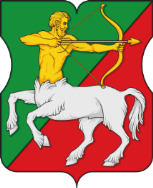 СОВЕТ  ДЕПУТАТОВМУНИЦИПАЛЬНОГО  ОКРУГА  БУТЫРСКИЙР Е Ш Е Н И Е20.10.2020 № 01-04/12-2                                                                                                                                                                                                                                                                                                                                                  О внесении изменений в решение Совета депутатов муниципального округа Бутырскийот 21.01.2020 № 01-04/1-9     В соответствии с постановлением Правительства Москвы от 26 декабря                          2012 года № 849-ПП «О стимулировании управ районов города Москвы»,  рассмотрев и обсудив обращение Управы Бутырского района от 19 октября                       2020 года № И-1051/20, Совет депутатов муниципального округа Бутырский решил:     1. Принять к сведению, что на ряде дворовых территорий не могут быть проведены работы по благоустройству:     - на дворовой территории домов 2/18, 4 и 6 по Бутырской улице ПАО «МОЭК» проводится капитальный ремонт разводящих сетей;     - на дворовых территориях дома 4 по улице Фонвизина и домов 18, 20 и 20/25     по улице Добролюбова в связи с завершением сезона благоустроительных работ.        2. Внести изменения в решение Совета депутатов муниципального округа Бутырский от 21 января 2020 года № 01-04/1-9 «О согласовании направления  средств стимулирования управы Бутырского района на проведение в 2020 году мероприятий  по благоустройству территории района» (в редакции решения                       Совета депутатов от 25.08.2020 № 01-04/10/5):     2.1. Изложить п.1 решения в следующей редакции: «1. Согласовать направление 7016100,02 рублей средств стимулирования управы Бутырского района                                       на проведение в 2020 году мероприятий по благоустройству дворовых территорий района согласно Адресному перечню (приложение)».     2.2. Приложение к настоящему решению изложить в новой редакции (приложение).     3. Направить настоящее решение в Департамент территориальных органов исполнительной власти города Москвы и Управу Бутырского района.     4. Опубликовать настоящее решение в бюллетене «Московский муниципальный вестник» и разместить на официальном сайте www.butyrskoe.ru.     5.  Контроль за исполнением данного решения возложить на председателя Постоянной комиссии Совета депутатов муниципального округа Бутырский                     по капитальному ремонту, жилищно-коммунальному хозяйству и благоустройству Денежкину М.Н. Глава муниципального округа Бутырский                                       А.П. Осипенко                                                                                  Приложение                                                                                   к решению Совета депутатов                                                                                  муниципального округа Бутырский                                                                                  от 20.10.2020 № 01-04/12-2Адресный переченьпо благоустройству в 2020 году дворовых территорий  на средства стимулирования управы Бутырского района №ппАдрес двораПлощадь дворатыс.кв.мГод последнего благоустройстваЗатраты всего на двор в руб.Виды работВиды работ№ппАдрес двораПлощадь дворатыс.кв.мГод последнего благоустройстваЗатраты всего на двор в руб.Ремонт асфальтовых покрытий кв.мЗамена бортового камня п.м1Гончарова улица, 5А4,632012669 291,83474,00180,002Гончарова ул., 93,8420121 639 229,431456,00285,003Гончарова ул., 134,9820141 213 204,451100,00203,004Гончарова ул., 1511,4020132 671 801,752382,00210,005Яблочкова ул., 23 корп.29,012013471 379,20382,00-6Яблочкова ул., 35Б12,132014351 193,36200,00-Итого по району:45,99-7 016 100,025994,00878,00